AGENDAPARKS AND RECREATION BOARD MEETINGENNIS   COMMISSION CHAMBERSWEDNESDAY, JULY 12, 20175:00 P.M.1.	CALL TO ORDER2.	INVOCATION3.	PARK UPDATESMaintenance UpdatesSummer Recreation Program4.  	NEW BUSINESSa.	I.O.O.F. Park at Fairview Committee Updatesb.	Master Plan 5.	ADJOURNMENT             Disability Assistance and AccommodationPersons with disabilities who plan to attend this meeting and who may need assistance should contact the City Secretary at (972) 875-1234 two working days prior to the meeting so that appropriate arrangements can be made.I CERTIFY THE ABOVE NOTICE WAS POSTED AT CITY HALL IN ENNIS, TEXAS, PRIOR TO FRIDAY, JULY 7, 2017, AT 5:00 P.M.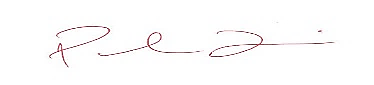 				                                            ________________________	PAUL LISKA	DIRECTOR 	PARKS AND RECREATION